Волгоградский государственный технический университетФакультет электроники и вычислительной техники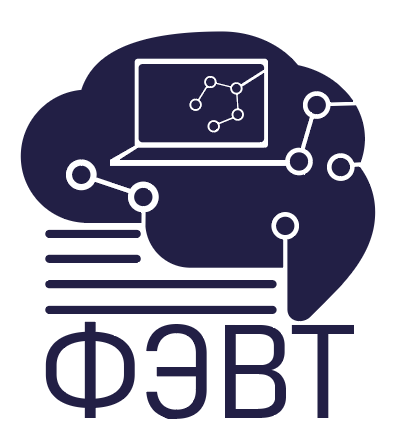 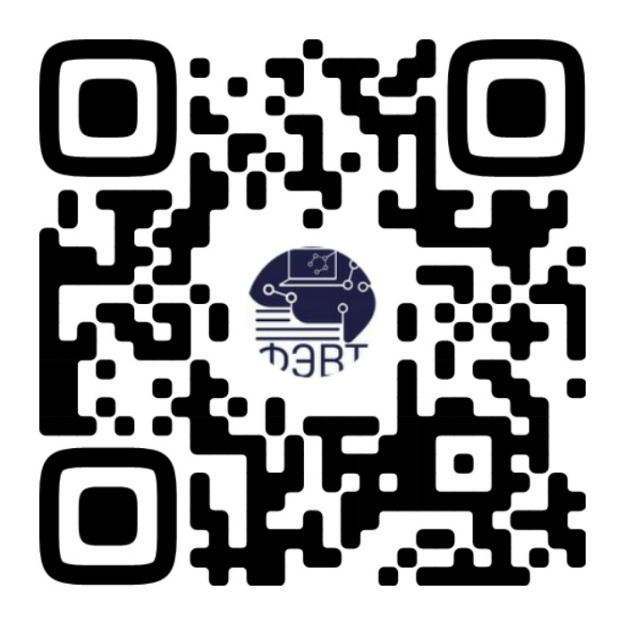 ОПИСАНИЕ ПРОГРАММ ПОДГОТОВКИ В МАГИСТРАТУРЕПрием документов с 18 июня 202185  бюджетных местАдрес ФЭВТ: Волгоград, пр. им. Ленина 28, В-1207Телефон: (8442) 24-84-89, 24-84-90Электронная почта: fevt@vstu.ruНаправления магистратуры Форма обучения:  очная, 2 года03.04.02 «Физика» (0 бюджетных мест)выпускающая кафедра «Физика» «Физика радиоэлектронных технологий» (стр.3)09.04.01 «Информатика и вычислительная техника» (65 бюджетных места)выпускающая кафедра «ЭВМиС» «Высокопроизводительные, высоконагруженные и облачные вычислительные системы» (стр.4)“Компьютерные сети и телекоммуникации» (стр.5) «Встраиваемые вычислительные системы в робототехнике и интернете вещей” (стр.6)выпускающая кафедра САПР«Анализ данных и интеллектуальные технологии» (стр.7)«Интеллектуальные системы в проектировании и производстве» (стр.8)«Инженерия производственных программно-информационных систем» (стр.9)«Инженерия интеллектуальных систем в экономике» (стр.10)09.04.04 «Программная инженерия»(20  бюджетных мест)выпускающая кафедра ПОАС«Машинное обучение и интеллектуальный анализ данных» (стр.11) «Разработка и внедрение информационно-аналитических систем»  (стр.12)12.04.01 «Приборостроение»(0 бюджетных мест)выпускающая кафедра ЭТ«Приборостроение и интеллектуальное управление качеством» (стр.13)Паспорт-описаниенаправления подготовки 09.04.01 «Информатика и вычислительная техника»Профиль: Высокопроизводительные, высоконагруженные и облачные вычислительные системыПолучаемая квалификация: магистр по направлению 09.04.01 «Информатика и вычислительная техника».Срок обучения по всем формам: очная форма обучения – 2 года.Проходной балл в 2020 г.: 63Вступительные испытания: междисциплинарный экзамен.Выпускники будут обладать следующими профессиональными качествами:проектировать, настраивать и разрабатывать программное обеспечение для высокопроизводительных вычислительные систем, включая системы сбора и хранения больших данных;проектировать и разрабатывать прикладное и системное программное обеспечение на языках высокого уровня; администрировать и конфигурировать вычислительные системы и комплексы;реализовывать и руководить проектами низкоуровневой оптимизации программного обеспечения и внедрения в него параллелизма;выполнять анализ и подготовку данных для анализа с использованием алгоритмов и каркасов машинного обучения и искусственного интеллекта;управлять проектами научных исследований и разработки вычислительных систем и программного обеспечения для них, в том числе и междисциплинарных.Основные дисциплины :- Системы обработки больших данных- Машинное обучение- Технологии программирования- Управление проектами разработки систем- Мобильные и сетевые технологии- Программное обеспечение инфокоммуникационных систем- Микропроцессорные системы- Системы искусственного интеллекта- Параллельные и распределенные вычисления - Низкоуровневая оптимизация вычислений и программирование ускорителей- Современные операционные системыКонтактные данные: Андреев Андрей Евгеньевич (https://vk.com/andan73). Адрес: 400005, Волгоград, пр. им. Ленина 28, В-1304, Телефон: (8442) 24-84-91, 24-84-94, ecmsys@vstu.ru, http://evm.vstu.ruПаспорт-описаниенаправления подготовки 09.04.01 «Информатика и вычислительная техника»Профиль: Компьютерные сети и телекоммуникацииПолучаемая квалификация: магистр по направлению 09.04.01 «Информатика и вычислительная техника».Срок обучения по всем формам: очная форма обучения – 2 года.Проходной балл в 2020 г.: 63Вступительные испытания: междисциплинарный экзамен.Выпускники будут обладать следующими профессиональными качествами:администрировать и конфигурировать вычислительные системы и комплексы, а также специализированное сетевое оборудование;руководить проектами по созданию компьютерных сетей и инфокоммуникационных систем;выполнять подготовку данных для анализа с использованием алгоритмов и каркасов машинного обучения, администрировать базы данных;разрабатывать прикладное и системное программное обеспечение на языках высокого уровняреализовывать комплексные меры по защите инфокоммуникационных систем.Основные дисциплины :Системы обработки больших данныхМашинное обучениеТехнологии программированияУправление проектами разработки системМобильные и сетевые технологииПрограммное обеспечение инфокоммуникационных системСовременные операционные системыТехнологии построения сетей нового поколенияМетоды и средства защиты инфокоммуникационных системТехнологии цифровой телефонииСети связи и др.Контактные данные: Андреев Андрей Евгеньевич, Адрес: 400005, Волгоград, пр. им. Ленина 28, В-1304, Телефон: (8442) 24-84-91, 24-84-94, ecmsys@vstu.ru, http://evm.vstu.ru, https://vk.com/andan73Паспорт-описаниенаправления подготовки 09.04.01 «Информатика и вычислительная техника»Профиль: Встраиваемые вычислительные системы в робототехнике и интернете вещейПолучаемая квалификация: магистр по направлению 09.04.01 «Информатика и вычислительная техника».Срок обучения по всем формам: очная форма обучения – 2 года.Проходной балл в 2020 г.: 63Вступительные испытания: междисциплинарный экзамен.Выпускники будут обладать следующими профессиональными качествами:проектировать и разрабатывать встраиваемые программно-аппаратные решения для робототехнических, транспортных, промышленных систем, интернета вещей (IoT) и других  киберфизических систем;выполнять проекты в области компьютерного зрения, обработки сигналов  сенсорики и микропроцессорного управления различными техническими объектами, в том числе с использованием подходов  машинного обучения;проектировать, руководить проектами и разрабатывать прикладное и системное программное обеспечение на языках высокого уровня;проектировать и реализовывать развитые человеко-машинные интерфейсы для встраиваемых систем;конструировать  прототипы встраиваемых микропроцессорных систем управления;реализовывать проекты низкоуровневой оптимизации программного обеспечения;реализовывать и управлять проектами научных исследований и разработки аппаратно-программного обеспечения встраиваемых вычислительных систем.       Основные дисциплины:Системы обработки больших данныхМашинное обучениеТехнологии программированияУправление проектами разработки системМобильные и сетевые технологииМикропроцессорные системыПараллельные и распределеннные вычисления Низкоуровневая оптимизация вычислений и программирование ускорителейОперационные системы реального времени и робототехнические платформыКомпьютерное зрение и обработка сигналовКонструирование микропроцессорных систем и др.Контактные данные: Андреев Андрей Евгеньевич, Адрес: 400005, Волгоград, пр. им. Ленина 28, В-1304, Телефон: (8442) 24-84-91, 24-84-94, ecmsys@vstu.ru, http://evm.vstu.ru, https://vk.com/andan73Паспорт-описаниенаправления подготовки 09.04.01 «Информатика и вычислительная техника»Программа: Анализ данных и интеллектуальные технологииПолучаемая квалификация: магистр по направлению 09.04.01 «Информатика и вычислительная техника».Форма обучения – очная, 2 года.Основной профессиональный стандарт - 06.022"Системный аналитик".Проходной балл в 2020 г.: 63Вступительные испытания: междисциплинарный экзамен. Дополнительные баллы:Наличие диплома о высшем образовании с отличиемПубликации в рецензируемых журналахКраткое описание программыВ рамках данной программы осуществляется комплексная подготовка специалистов по обработке и анализу больших объемов данных с дальнейшим применением различных подходов и методик для решения практических задач. Формируются навыки необходимые для разработки методов, моделей и алгоритмов для извлечения знаний с использованием интеллектуальных технологий. В рамках обучения студенты проходят практику в качестве исследователей в научных лабораториях кафедры, в ведущих компаниях-разработчиках г. Волгограда, участвуют в программах стажировки в организациях, являющихся стратегическими партерами кафедры.После успешного освоения программы выпускники смогут:реализовывать принципы системной инженерии для создания интеллектуальных технологий и систем обработки больших данных;выполнять анализ данных с использованием алгоритмов машинного обучения и искусственного интеллекта;проектировать и реализовывать систем сбора и хранения больших данных, в том числе для распределенной обработки;проектировать и разрабатывать программное обеспечение интеллектуальных систем на языках высокого уровня на основе программной инженерии; реализовывать проекты анализа данных с использованием фреймворков глубокого обучения;выполнять проекты в области компьютерной лингвистики и анализа текста, инженерии знаний и семантических технологий;управлять проектами научных исследований и разработки интеллектуальных информационных технологий, в том числе и междисциплинарных.Основные дисциплины, формирующие базовые компетенции выпускника: Машинное обучение; Технологии анализа данных; Системы искусственного интеллекта; Системы обработки больших данных; Технологии программирования; Инжиниринг интеллектуальных систем; Компьютерная лингвистика и анализ текста; Онтологический инжиниринг и семантические технологии; Системная инженерия; Системы поддержки принятия решений; Системы управления знаниями, Параллельные и распределенные вычисления.Задать вопросы по обучению и ознакомиться с актуальными новостями по программам обучения в магистратуре кафедры САПР и ПК можно в группе https://vk.com/magistraturavlgКонтактное лицо: профессор кафедры САПР и ПК  д.т.н. Садовникова Н.П.Паспорт-описаниенаправления подготовки 09.04.01 «Информатика и вычислительная техника»Программа: Интеллектуальные системы в проектировании и производствеПолучаемая квалификация: магистр по направлению 09.04.01 «Информатика и вычислительная техника».Форма обучения – очная, 2 года.Основной профессиональный стандарт - 06.016 "Руководитель проектов в областиинформационных технологий".Проходной балл в 2020 г.: 63Вступительные испытания: междисциплинарный экзамен. Дополнительные баллы:Наличие диплома о высшем образовании с отличиемПубликации в рецензируемых журналахМагистерская программа нацелена на подготовку ведущих специалистов и руководителей проектных групп в области комплексной разработки интеллектуальных систем. Обучение предполагает получение теоритических и практических навыков необходимых  для работы в области индустрии программного обеспечения и в области внедрения и эксплуатации информационно-вычислительных систем различного назначения. В процессе обучения студенты проходят практику в качестве исследователей в научных лабораториях кафедры, в ведущих компаниях-разработчиках г. Волгограда, участвуют в программах стажировки в организациях, являющихся стратегическими партерами кафедры.После успешного освоения программы выпускники смогут:реализовывать принципы системной инженерии и концепции Индустрии 4.0 для создания интеллектуальных систем в проектировании и производстве;проектировать и разрабатывать бионические,  нейротехнологические, робототехнические и другие  киберфизические системы;владеть методами инженерного творчества, осуществлять поиск новых технических и проектных решений;проектировать киберфизические системы с использованием систем 3D – моделирования, автоматизированного проектирования и быстрого прототипирования;проектировать интерфейсы взаимодействия человека и киберфизических систем;выполнять проекты в области нейроинтерфейсов, компьютерного зрения, мультимедийных технологий и моделирования киберфизических систем;реализовывать и управлять проектами научных исследований и разработки интеллектуальных систем в проектировании и производстве.Основные дисциплины, формирующие базовые компетенции выпускника: Безопасность корпоративных информационных систем; Мобильные и сетевые технологии; Системы искусственного интеллекта; Тестирование и оценка качества систем; Компьютерное зрение и обработка сигналов; Управление проектами разработки систем; Технологии быстрого прототипирования; Системы автоматизированного проектирования; Инжиниринг интеллектуальных систем; Киберфизические системы и технологии; Системная инженерия; Компьютерная графика. Задать вопросы по обучению и ознакомиться с актуальными новостями по программе можно в группе https://vk.com/magistraturavlgКонтактное лицо: профессор кафедры САПР и ПК  д.т.н. Садовникова Н.П.Паспорт-описаниенаправления подготовки 09.04.01 «Информатика и вычислительная техника»Программа: Инженерия производственных программно-информационных системПолучаемая квалификация: магистр по направлению 09.04.01 «Информатика и вычислительная техника».Форма обучения – очная, 2 года.Основной профессиональный стандарт - 06.022"Системный аналитик".Проходной балл в 2020 г.: 63Вступительные испытания: междисциплинарный экзамен. Дополнительные баллы:Наличие диплома о высшем образовании с отличиемПубликации в рецензируемых журналахМагистерская программа нацелена на подготовку ведущих специалистов и руководителей проектных групп в области комплексной разработки компьютерных систем. Программа включает теоретическую и практическую подготовку по разработке и эксплуатации информационных систем и технологий автоматизации прикладных бизнес-процессов, разработки мобильных приложений и создания гибких электронных технологий поддержки принятия решений. В процессе обучения студенты проходят практику в качестве исследователей в научных лабораториях кафедры, в ведущих компаниях-разработчиках г. Волгограда, участвуют в программах стажировки в организациях, являющихся стратегическими партерами кафедры.После успешного освоения программы выпускники смогут:реализовывать принципы системной инженерии и концепции Индустрии 4.0 для создания производственных программно-информационных систем;осуществлять управление жизненным циклом производственных программно-информационных систем;владеть методами инженерного творчества, осуществлять поиск новых технических и проектных решений;проектировать и реализовывать системы сбора и хранения промышленных данных в концепции Интернета вещей (IoT);проектировать архитектуру производственных программно-информационных систем на основе принципов системной инженерии;разрабатывать методики испытаний и ввода в промышленную эксплуатацию производственных программно-информационных систем;реализовывать проекты по интеграции корпоративных информационных систем в соответствии с российскими и международными стандартами;Основные дисциплины, формирующие базовые компетенции выпускника: Программная инженерия; Системная инженерия; Корпоративные информационные системы; Киберфизические системы и технологии; Системы искусственного интеллекта; Технологии быстрого прототипирования; Тестирование и оценка качества систем; Технологии программирования; Управление проектами разработки систем; Безопасность корпоративных информационных систем.Задать вопросы по обучению и ознакомиться с актуальными новостями по программе можно в группе https://vk.com/magistraturavlgКонтактное лицо: профессор кафедры САПР и ПК  д.т.н. Садовникова Н.П.Паспорт-описаниенаправления подготовки 09.04.01 «Информатика и вычислительная техника»Программа: Инженерия интеллектуальных систем в экономикеПолучаемая квалификация: магистр по направлению 09.04.01 «Информатика и вычислительная техника».Форма обучения – очная, 2 года.Основной профессиональный стандарт - 06.016 "Руководитель проектов в областиинформационных технологий".Проходной балл в 2020 г.: 63.Вступительные испытания: междисциплинарный экзамен. Дополнительные баллы:Наличие диплома о высшем образовании с отличиемПубликации в рецензируемых журналахМагистерская программа нацелена на подготовку ведущих специалистов и руководителей проектных групп для реализации корпоративных информационных систем и платформенных решений для реализации технологий Цифровой экономики. Программа включает теоретическую и практическую подготовку по разработке и эксплуатации информационных систем и технологий автоматизации бизнес-процессов предприятия. В процессе обучения студенты проходят практику в качестве исследователей в научных лабораториях кафедры, в ведущих компаниях-разработчиках г. Волгограда, участвуют в программах стажировки в организациях, являющихся стратегическими партерами кафедры.После успешного освоения программы выпускники смогут:реализовывать принципы системной инженерии и концепции Цифровой экономики для создания интеллектуальных систем;владеть методами управления жизненным циклом корпоративных информационных систем, систем поддержки принятия управленческих решений, анализа и цифровой трансформации бизнес-процессов;проектировать архитектуру интеллектуальных платформ для Цифровой экономики на основе принципов системной инженерии;проектировать и реализовывать системы сбора и хранения промышленных данных в концепции интернета вещей (IoT);проектировать и реализовывать системы управления и финансовые системы на основе технологий распределённого реестра;разрабатывать методики испытаний и ввода в эксплуатацию корпоративных информационных систем;выполнять анализ экономических данных с использованием алгоритмов машинного обучения и искусственного интеллекта.Основные дисциплины, формирующие базовые компетенции выпускника: Системы поддержки принятия решений; Управление проектами разработки систем; Корпоративные информационные системы; Технологии распределенного реестра; Системы искусственного интеллекта; Системы обработки больших данных; Онтологический инжиниринг и семантические технологии; Системная инженерия; Мобильные и сетевые технологии.Задать вопросы по обучению и ознакомиться с актуальными новостями по программам обучения в магистратуре кафедры САПР и ПК можно в группе https://vk.com/magistraturavlgКонтактное лицо: профессор кафедры САПР и ПК  д.т.н. Садовникова Н.П.Паспорт-описаниенаправления подготовки 09.04.04 «Программная инженерия»Программа подготовки: «Машинное обучение и интеллектуальный анализ данных»Получаемая квалификация: магистр по направлению 09.04.04 «Программная инженерия».Срок обучения по всем формам: очная форма обучения – 2 годаПроходной балл в 2020 г.: 72.Вступительные испытания: междисциплинарный экзамен.Целью программы является подготовка специалистов в таких современных R&D областях компьютерных наук, как анализ данных, машинное обучение, компьютерное зрение, распознавание речи, большие данные, глубокое обучение, компьютерная лингвистика, алгоритмы оптимизации и методы принятия решений.Изучаются языки программирования Python и Java, системы управления базами данных PostgreSQL, Riak, HBase, MongoDB, StarDog и др.Выпускники будут обладать следующими профессиональными качествами:Знание и использование:технологий машинного обучения, компьютерного зрения, поиска неструктурированной информации, распознавания текста, распознавания лиц и поддержки принятия решений;современных методов извлечения знаний из данных;математических методов моделирования и прогнозирования;современных методов программирования для анализа данных.Создание систем, основанных на знаниях, систем виртуальной реальности, интеллектуальных поисковых систем и интеллектуальных аналитических систем Ключевые дисциплины:Обработка естественного языкаАнализ и распознавание изображенийМетоды обработки звукаНейронные сетиПрикладные методы системного анализа и системной инженерииИнженерия знаний и принятие решений в программных системахРазработка интеллектуальных и адаптивных интерфейсовBI-системыРеляционные и нереляционные системы баз данныхПаттерны проектирования программного обеспеченияМобильные и встраиваемые системыКонтактная информация: Орлова Юлия Александровна, Адрес: 400005, Волгоград, пр. им. Ленина 28, В-905, Телефон: (8442) 24-84-86, Электронная почта: poas@vstu.ru, Социальные сети: https://vk.com/vstu_poas, , https://www.facebook.com/poasvПаспорт-описаниенаправления подготовки 09.04.04 «Программная инженерия»Программа подготовки: «Разработка и внедрение информационно-аналитических систем»Получаемая квалификация: магистр по направлению 09.04.04 «Программная инженерия».Срок обучения по всем формам: очная форма обучения – 2 года.Проходной балл в 2020 г.: 72.Вступительные испытания: междисциплинарный экзамен.Целью программы является подготовка специалистов в области разработки программного обеспечения, позволяющего переориентироваться с продвинутых версий различных систем управления базами данных на более развитый и качественный уровень, который позволяет выполнять аналитические экспертные действия. При этом особое внимание уделяется использованию методов диагностики состояния, интерпретации данных, прогнозирования и мониторинга.Изучаются языки программирования Python и Java, системы управления базами данных MySQL, PostgreSQL, Riak, HBase, MongoDB, StarDog и др.Выпускники будут обладать следующими профессиональными качествами:Анализ и формализация информационной потребности будущих пользователей системыПоиск и профилирование источников информации, автоматизация процессов получения из них необходимых данныхКонцептуальное, функциональное и логическое проектирование централизованных хранилищ данныхФормирование требований к компонентному составу информационно-аналитической системыПостроение витрин данных, создание систем интеграции данных и контроля качества данных, разработка аналитической отчетности, построение систем прогнозирования и интеллектуального анализа данных (Data Mining)Сопровождение и развитие информационно-аналитической системы на всем протяжении ее жизненного циклаКлючевые дисциплины:Анализ и визуализация данныхПрикладные методы системного анализа и системной инженерииИнженерия знаний и принятие решений в программных системахBI-системыРеляционные и нереляционные системы баз данныхРазработка интеллектуальных и адаптивных интерфейсовТехнологии разработки корпоративных приложенийПаттерны проектирования программного обеспеченияМобильные и встраиваемые системыКонтактная информация: Орлова Юлия Александровна, Адрес: 400005, Волгоград, пр. им. Ленина 28, В-905, Телефон: (8442) 24-84-86, Электронная почта: poas@vstu.ru, Социальные сети: https://vk.com/vstu_poas, , https://www.facebook.com/poasvПаспорт-описаниенаправления подготовки 12.04.01 «Приборостроение»Программа подготовки: «Приборостроение и интеллектуальное управление качеством»Получаемая квалификация: магистр по направлению 12.04.01 «Приборостроение».Срок обучения по всем формам: очная форма обучения – 2 года, очно-заочная форма обучения – 2,5 года.Вступительные испытания: междисциплинарный экзамен.Целью программы является подготовка специалистов в области разработки измерительных приборов и систем, позволяющих как производить пуско-установочные работы нового оборудования на предприятиях, использующие контрольно-измерительные приборы и системы, так и разрабатывать новые в рамках конструкторских бюро и инжиниринговых центров. При этом особое внимание уделяется методам интеллектуального управления качеством и программно-аппаратным средствам для их реализации.Изучаются языки программирования Python и C#, прикладные программные пакеты для моделирования и анализа разрабатываемых приборов и систем.Выпускники будут обладать следующими профессиональными качествами:Поиск и фильтрация источников информации, чтение структурных и принципиальных схем и чертежейКонцептуальное, функциональное и логическое проектирование измерительных приборов и системРазработка программных (программное обеспечение для микроконтроллеров и программное обеспечение для ПК операторов) и аппаратных (механические, оптические, электрические узлы) узлов измерительных приборов.Математическое моделирование разрабатываемых устройств в современных прикладных программных пакетах (LabView, Proteus, SolidWorks и др.)Метрологический анализ разрабатываемых устройств, оценка погрешностей и разработка методов повышения точности и надежности.Сопровождение и развитие измерительных систем и систем управления качеством на всем протяжении ее жизненного циклаКлючевые дисциплины:Математическое моделирование в приборных системахИнтеллектуальные измерительные устройстваМетрологическое обеспечение средств измеренийСистемы управления качествомИзмерительные информационные системыОптико-электронные системы измерений,контроля и диагностикиНейронные системы обработки информацииКонтактная информация: Шилин Александр Николаевич, Адрес: 400005, Волгоград, пр. Ленина, 28, А-406, Телефон: (8442) 24-81-65, Электронная почта: eltech@vstu.ruШилин Алексей Александрович https://vk.com/xxiii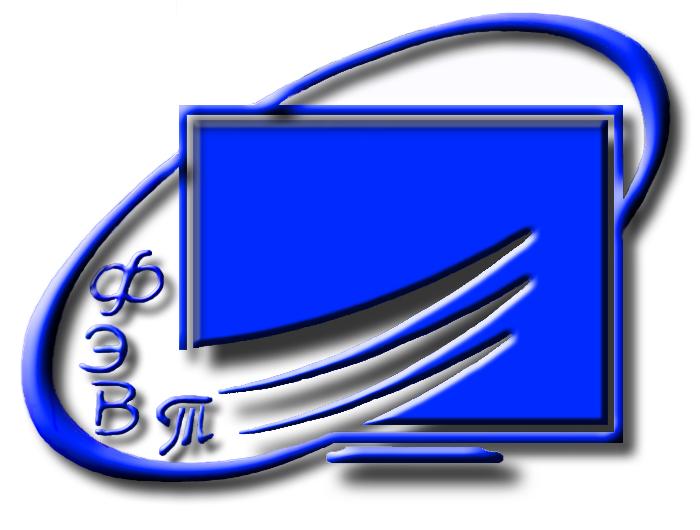 